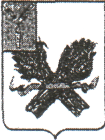 											ПРОЕКТСОВЕТДАВЫДОВСКОГО МУНИЦИПАЛЬНОГО ОБРАЗОВАНИЯПУГАЧЕВСКОГО МУНИЦИПАЛЬНОГО РАЙОНАСАРАТОВСКОЙ ОБЛАСТИР Е Ш Е Н И Еот ______________  2019 года № ______О внесении изменений в решение Совета Давыдовского муниципального образования Пугачевского муниципальногорайона Саратовской области от 01 августа  2019 года № 56 «Об утверждении Правил землепользования Давыдовского муниципального  образования Пугачевского района Саратовской  области»В целях приведения в соответствие ранее разработанных Правил землепользования и застройки Давыдовского муниципального образования, учитывая итоговый документ публичных слушаний от  ________________ 2019 года, в соответствии с Градостроительным кодексом Российской Федерации от 29 декабря 2004 года № 190-ФЗ, Федеральным законом № 131-ФЗ от 6 октября 2003 года «Об общих принципах организации местного самоуправления в Российской Федерации», Уставом Давыдовского муниципального образования, Совет Давыдовского муниципального образования Пугачевского муниципального района Саратовской области РЕШИЛ: Статью 11.5. О – «Общественно-деловая зона. Зона делового, коммерческого и общественного назначения. Градостроительный  регламент» изложить в следующей редакции:Статья 11.5. О – Общественно-деловая зонаЗона делового, коммерческого и общественного назначения.                          Градостроительный  регламент                                            Индекс зоны ОД, О1Виды разрешенного использования земельных участков и объектов капитального строительства приведены в Таблице 11.5.Вспомогательные виды разрешенного использования земельных участков и объектов капитального строительства: гаражи и стоянки служебного автотранспорта;мелкие объекты розничной торговли;зеленые насаждения защитные и общего пользования;гостевые стоянки автотранспорта.площадки для мусороконтейнеров и габаритного мусора;прозрачное ограждение земельного участка;скульптура и скульптурные композиции, фонтаны и другие объекты ландшафтного дизайна, малые архитектурные формы.       1) Предельные (минимальные и (или) максимальные) размеры земельных участков, в том числе их площадь:Минимальная площадь земельного участка  - 600 м2;Минимальная ширина земельного участка – 15 м.Минимальные отступы от границ земельных участков в целях определения мест допустимого размещения зданий, строений, сооружений, за пределами которых запрещено строительство зданий, строений, сооружений:Минимальный отступ зданий от красной линии:– проектируемых общественных зданий и объектов обслуживания– , –  проектируемых дошкольных и общеобразовательных учреждений - ; – при капитальном ремонте и реконструкции  – в соответствии со сложившейся или проектируемой линией застройки.Предельное количество этажей или предельную высоту зданий, строений, сооружений:Предельное количество этажей – 3.Предельная высота – не более 20 метров.Максимальный процент застройки в границах земельного участка, определяемый как отношение суммарной площади земельного участка, которая может быть застроена, ко всей площади земельного участка.Максимальный процент застройки земельного участка – 60%.Иные параметры застройки:Коэффициент озеленения территории – не менее 0,15 от площади земельного участка.Площадь территорий, предназначенных для хранения транспортных средств – не более 10% от площади земельного участка.2. Настоящее решение подлежит официальному опубликованию в  «Информационном бюллетене» Давыдовского муниципального образования и  на официальном сайте муниципального образования  в сети Интернет.3. Настоящее постановление вступает в силу со дня его опубликования.Глава  Давыдовскогомуниципального образования                                 А.Г. Тарасов                                                                                  Таблица 11.5.1.                                                                                  Таблица 11.5.1.1.Основные виды разрешенного использования.Основные виды разрешенного использования.Амбулаторно-поликлиническое обслуживание (код 3.4.1)Размещение объектов капитального строительства, предназначенных для оказания гражданам амбулаторно-поликлинической медицинской помощи (поликлиники, фельдшерские пункты, пункты здравоохранения, центры матери и ребенка, диагностические центры, молочные кухни, станции донорства крови, клинические лаборатории)Дошкольное, начальное и среднее общее образование (код 3.5.1)Размещение объектов капитального строительства, предназначенных для просвещения, дошкольного, начального и среднего общего образования (детские ясли, детские сады, школы, лицеи, гимназии, художественные, музыкальные школы, образовательные кружки и иные организации, осуществляющие деятельность по воспитанию, образованию и просвещению)Культурное развитие (код 3.6)Размещение объектов капитального строительства, предназначенных для размещения в них музеев, выставочных залов, художественных галерей, домов культуры, библиотек, кинотеатров и кинозалов, устройство площадок для празднеств и гуляний; Общественное управление (код 3.8)Размещение объектов капитального строительства, предназначенных для размещения органов государственной власти, органов местного самоуправления, судов, а также организаций, непосредственно обеспечивающих их деятельность; Деловое управление (код 4.1)Размещение объектов капитального строительства с целью: размещения объектов управленческой деятельности, не связанной с государственным или муниципальным управлением и оказанием услуг, а также с целью обеспечения совершения сделок, не требующих передачи товара в момент их совершения между организациями, в том числе биржевая деятельность (за исключением банковской и страховой деятельности);Магазины (4.4)Размещение объектов капитального строительства, предназначенных для продажи товаров, торговая площадь которых составляет до 5000 кв.м;Банковская и страховая деятельность (код 4.5)Размещение объектов капитального строительства, предназначенных для размещения организаций, оказывающих банковские и страховые услуги;Общественное питание (код 4.6)Размещение объектов капитального строительства в целях устройства мест общественного питания (рестораны, кафе, столовые, закусочные, бары);Гостиничное обслуживание (код 4.7)Размещение гостиниц, а также иных зданий, используемых с целью извлечения предпринимательской выгоды из предоставления жилого помещения для временного проживания в них;Развлечения (код 4.8)Размещение объектов капитального строительства, предназначен-ных для размещения: дискотек и танцевальных площадок, ночных клубов, аквапарков, боулинга, аттракционов, ипподромов, игровых автоматов (кроме игрового оборудования, используемого для проведения азартных игр) и игровых площадок;Амбулаторно-поликлиническое обслуживание (код 3.4.1)Размещение объектов капитального строительства, предназначенных для оказания гражданам амбулаторно-поликлинической медицинской помощи (поликлиники, фельдшерские пункты, пункты здравоохранения, центры матери и ребенка, диагностические центры, молочные кухни, станции донорства крови, клинические лаборатории)Дошкольное, начальное и среднее общее образование (код 3.5.1)Размещение объектов капитального строительства, предназначенных для просвещения, дошкольного, начального и среднего общего образования (детские ясли, детские сады, школы, лицеи, гимназии, художественные, музыкальные школы, образовательные кружки и иные организации, осуществляющие деятельность по воспитанию, образованию и просвещению)Культурное развитие (код 3.6)Размещение объектов капитального строительства, предназначенных для размещения в них музеев, выставочных залов, художественных галерей, домов культуры, библиотек, кинотеатров и кинозалов, устройство площадок для празднеств и гуляний; Общественное управление (код 3.8)Размещение объектов капитального строительства, предназначенных для размещения органов государственной власти, органов местного самоуправления, судов, а также организаций, непосредственно обеспечивающих их деятельность; Деловое управление (код 4.1)Размещение объектов капитального строительства с целью: размещения объектов управленческой деятельности, не связанной с государственным или муниципальным управлением и оказанием услуг, а также с целью обеспечения совершения сделок, не требующих передачи товара в момент их совершения между организациями, в том числе биржевая деятельность (за исключением банковской и страховой деятельности);Магазины (4.4)Размещение объектов капитального строительства, предназначенных для продажи товаров, торговая площадь которых составляет до 5000 кв.м;Банковская и страховая деятельность (код 4.5)Размещение объектов капитального строительства, предназначенных для размещения организаций, оказывающих банковские и страховые услуги;Общественное питание (код 4.6)Размещение объектов капитального строительства в целях устройства мест общественного питания (рестораны, кафе, столовые, закусочные, бары);Гостиничное обслуживание (код 4.7)Размещение гостиниц, а также иных зданий, используемых с целью извлечения предпринимательской выгоды из предоставления жилого помещения для временного проживания в них;Развлечения (код 4.8)Размещение объектов капитального строительства, предназначен-ных для размещения: дискотек и танцевальных площадок, ночных клубов, аквапарков, боулинга, аттракционов, ипподромов, игровых автоматов (кроме игрового оборудования, используемого для проведения азартных игр) и игровых площадок;Амбулаторно-поликлиническое обслуживание (код 3.4.1)Размещение объектов капитального строительства, предназначенных для оказания гражданам амбулаторно-поликлинической медицинской помощи (поликлиники, фельдшерские пункты, пункты здравоохранения, центры матери и ребенка, диагностические центры, молочные кухни, станции донорства крови, клинические лаборатории)Дошкольное, начальное и среднее общее образование (код 3.5.1)Размещение объектов капитального строительства, предназначенных для просвещения, дошкольного, начального и среднего общего образования (детские ясли, детские сады, школы, лицеи, гимназии, художественные, музыкальные школы, образовательные кружки и иные организации, осуществляющие деятельность по воспитанию, образованию и просвещению)Культурное развитие (код 3.6)Размещение объектов капитального строительства, предназначенных для размещения в них музеев, выставочных залов, художественных галерей, домов культуры, библиотек, кинотеатров и кинозалов, устройство площадок для празднеств и гуляний; Общественное управление (код 3.8)Размещение объектов капитального строительства, предназначенных для размещения органов государственной власти, органов местного самоуправления, судов, а также организаций, непосредственно обеспечивающих их деятельность; Деловое управление (код 4.1)Размещение объектов капитального строительства с целью: размещения объектов управленческой деятельности, не связанной с государственным или муниципальным управлением и оказанием услуг, а также с целью обеспечения совершения сделок, не требующих передачи товара в момент их совершения между организациями, в том числе биржевая деятельность (за исключением банковской и страховой деятельности);Магазины (4.4)Размещение объектов капитального строительства, предназначенных для продажи товаров, торговая площадь которых составляет до 5000 кв.м;Банковская и страховая деятельность (код 4.5)Размещение объектов капитального строительства, предназначенных для размещения организаций, оказывающих банковские и страховые услуги;Общественное питание (код 4.6)Размещение объектов капитального строительства в целях устройства мест общественного питания (рестораны, кафе, столовые, закусочные, бары);Гостиничное обслуживание (код 4.7)Размещение гостиниц, а также иных зданий, используемых с целью извлечения предпринимательской выгоды из предоставления жилого помещения для временного проживания в них;Развлечения (код 4.8)Размещение объектов капитального строительства, предназначен-ных для размещения: дискотек и танцевальных площадок, ночных клубов, аквапарков, боулинга, аттракционов, ипподромов, игровых автоматов (кроме игрового оборудования, используемого для проведения азартных игр) и игровых площадок;2.Условно разрешенные виды использования.Условно разрешенные виды использования.Общее пользование территории (код 12.0)Размещение автомобильных дорог и пешеходных тротуаров в границах населенных пунктов, пешеходных переходов, парков, скверов, площадей, бульваров, набережных и других мест, постоянно открытых для посещения без взимания платы. Общее пользование территории (код 12.0)Размещение автомобильных дорог и пешеходных тротуаров в границах населенных пунктов, пешеходных переходов, парков, скверов, площадей, бульваров, набережных и других мест, постоянно открытых для посещения без взимания платы. Общее пользование территории (код 12.0)Размещение автомобильных дорог и пешеходных тротуаров в границах населенных пунктов, пешеходных переходов, парков, скверов, площадей, бульваров, набережных и других мест, постоянно открытых для посещения без взимания платы. 